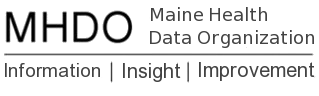 Self-funded Analysis Results7/26/2017OverviewSeveral data users raised the question about how best to do an accurate trend analysis using the MHDO commercial claims data post-Gobeille. While both the mix of self-funded ERISA claims data as well as submissions for fully insured claims data varies over time, the Gobeille decision has created a drop in eligible members and claims volume overall.  Post-Gobeille the MHDO has maintained approximately 84% of eligible members compare to pre-Gobeille. MHDO asked HSRI to analyze the commercial claims data to determine the impact of the decision (post-Gobeille) and if possible how best to provide users with a pre-Gobeille data set that lined up with the post-Gobeille data set. The Results and Summary of Analysis and Finding are presented below.ResultsHSRI has identified self-funded ERISA Groups that are no longer reporting data to the MHDO as a result of the Gobeille decision.  Based on a detailed analysis of the monthly submission of self-funded data before and after the Gobeille decision, we selected these two months as comparison periods – July 2015 where there was a little over 340,000 self-funded members and July 2016 when there were a little over 100,000 self-funded members. The number of eligible members in continuous groups was calculated by identifying the self-funded members who were eligible in July 2015 and July 2016 – which resulted in approximately 78,800 members. The number of eligible members in non-continuous groups were identified as members who appeared in July of 2015, but not in July of 2016 – over 261,00 members. MHDO will make available to data users a file of member ids associated with these members in non-continuous groups to exclude or flag in their 2015 data if appropriate for their use of the data.  Summary of Analysis and FindingsTo address the question raised by MHDO data users the following analysis has been done:Step 1:  assess the ability to identify self-funded Groups and Employers in the APCD. Step 2:  analyze the impact of the drop in the self-funded plans on the overall APCD. Step 3: Assess how many members were part of self-funded plans before and after the Gobeille decision.Notes:Commercial plans are defined as members with data submitted by commercial payers, including self-funded. Medicaid and Medicare plans are excluded. Self-funded plans are defined as members with medical eligibility coverage (ME029_coverage) as ASO or ASW according to Chapter 243 (definitions below) ASO – self-funded plans that are administered by a third-party administrator, where the employer has not purchased stop-loss, or group excess, insurance coverage ASW – self-funded plans that are administered by a third-party administrator, where the employer has purchased stop-loss, or group excess, insurance coverage Self-funded Data in the MHDO Commercial claims data Table 1 shows the claim counts and average monthly eligible members from 2010-2016 for those with self-funded plans as compared to all commercial plans in the MHDO APCD. The table also shows the percentage of self-funded claim counts and eligible members as a percentage of commercial claims data from 2010-2016.Table 1. MHDO Claim Counts and Average Monthly Eligible Members by YearTable 2 shows the claims counts and eligible members for self-funded plans by month in 2015 and 2016. The table also shows the percentage of claims and members by month in 2016 compared to the same month in 2015.Table 2. MHDO APCD Self-funded Claim & Member Counts by Month 2015-2016Table 3 shows the claims counts and eligible members for all commercial payer plans by month in 2015 and 2016. The table also shows the percentage of claims and members by month in 2016 compared to the same month in 2015.Table 3. MHDO Commercial Claim & Member Counts by Month 2015-2016YearSelf-funded Claim CountsOverall APCD Claim CountsSelf-funded as % of Overall APCDMonthly Average of Self-funded Eligible MembersMonthly Average of Overall APCD Eligible MembersSelf-funded Eligible Members as % of Overall APCD Eligible Members20101,546,0883,962,36939.0%362,7471,434,63225.3%20111,763,7344,057,24943.5%385,3501,462,37526.4%20122,028,4984,254,50547.7%386,6831,463,01826.4%20132,906,1367,951,63236.5%395,2521,496,14826.4%20142,908,6148,338,64734.9%380,5431,505,16025.3%20152,959,9998,613,39334.4%339,7221,467,33423.2%2016830,1616,368,75113.0%133,0051,014,91413.1%Grand Total14,943,23043,546,54634.3%YEARMonthSelf-funded Claim CountsClaims % of Volume of Prior Year/MonthSelf-funded Eligible MembersMembers % of Volume of Prior Year/Month20151249,542342,7702236,526341,4613278,993342,1454268,787342,6725246,450341,2966260,774342,6207253,234340,7298240,001341,5819247,295342,56510255,916333,62411229,996329,24812192,485335,9572015 Total2,959,9994,076,6682016190,23736.2%263,07876.8%282,07234.7%167,18249.0%387,62231.4%153,00144.7%479,93929.7%107,38731.3%580,54632.7%113,96933.4%674,75228.7%119,29034.8%763,40425.0%100,55329.5%869,23028.8%101,14629.6%959,42324.0%102,52229.9%1058,84123.0%132,14639.6%1153,41923.2%117,06435.6%1230,67615.9%118,72335.3%2016 Total830,16128.0%1,596,06139.2%MonthCommercial Claim CountsClaims % of Volume of Prior Year/MonthCommercial Eligible MembersMembers % of Volume of Prior Year/Month20151687,675878,7922645,459881,3823776,335894,0984765,710896,0485712,557893,5736747,580897,2067723,186891,4858696,190891,5479732,338896,97810776,478887,21911702,266884,44512647,619889,8892015 Total8,613,39310,682,66220161569,40582.8%845,92396.3%2549,23885.1%751,72385.3%3601,09277.4%738,96682.6%4557,89272.9%696,19377.7%5602,53184.6%699,79578.3%6600,95080.4%707,27978.8%7521,33472.1%750,28784.2%8566,66681.4%744,62583.5%9530,03372.4%758,76084.6%10561,74772.3%788,51988.9%11468,11566.7%745,09284.2%12239,74837.0%746,82183.9%2016 Total6,368,75173.9%8,973,98384.0%